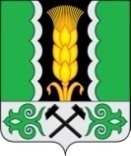 Российская ФедерацияРеспублика ХакасияСовет депутатов Аршановского сельсоветаАлтайского района Республики ХакасияР Е Ш Е Н И Е18.02.2020 г.				                     		           	№ 292с. АршановоВ соответствии с главой 31 «Земельный налог» Налогового Кодекса Российской Федерации, Федеральным законом от 06.10.2003 № 131- ФЗ «Об общих принципах организации местного самоуправления в Российской Федерации», руководствуясь п.6 ч.1 ст.29 Устава муниципального образования Аршановский сельсовет Алтайского района Республики Хакасия, Совет депутатов Аршановского сельсовета Алтайского района Республики ХакасияРЕШИЛ:1.Внести в решение Совета депутатов Аршановского сельсовета от 07.11.2019 № 267 «Об установлении земельного налога на территории Аршановского сельсовета» (далее-Решение) следующие изменения:1.1. Пункт 2 Решения признать утратившим силу.2. Настоящее решение вступает в силу после его официального опубликования (обнародования).Глава Аршановского сельсовета	Н.А. ТанбаевО внесении изменений в решение Совета депутатов Аршановского сельсовета от 07.11.2019 № 267 «Об установлении  земельного налога на территории Аршановского сельсовета»